第６学年２組　体育科　学習指導案指導者　清水 裕介１　単元について教材観　ティーボールは，攻撃と守備を規則的に交代し合い，ボールを打ったり捕ったりしながら一定の回数内で得点を競い合うことを課題としたゲームである。攻撃側のチームは一人ずつバッターボックスに入り，ティーの上に設置したボールを力一杯打ち，進塁する。守備側のチームは，効率よくアウトの条件を満たし，攻撃側の得点を防ぐ。このような攻撃・守備の役割を入れ替えながらゲームを進行していく。攻守それぞれのチームの役割が明確に区別されており，その場ですべきことがはっきりしているという点で分かりやすいゲームであると言える。しかし一方で，アウトの条件が複雑であり，ルールの理解が難しいゲームであるとも言える。また，打つ・走る・投げる・捕るなど多くの技能が必要であり，習得すべき技能が多くあることも難しいと感じるゲームだと考えられる。　また，ボール運動の「知識及び技能」の系統を見ると，低学年では簡単なボール操作と攻撃や守りの動きによって易しいゲームをすること，中学年では，蹴る・打つ・捕る・投げるなどのボール操作と得点をとったり防いだりする動きによって易しいゲームをすること，高学年ではボールを打つ攻撃と隊形をとった守備によって，簡易化されたゲームをすることを学び，中学校での学習につながっていく。児童観　ベースボール型のボール運動では，ボールを思いっきり打ち加点を目指して走ることで，チームのために個人が活躍できる。また，飛んできたボールを仲間と協力しながらアウトの条件を満たすことによって，進塁を阻止する楽しみを感じることができる運動である。個人の技能の高まりはもちろんのこと，チームの友だちと協力する中で生まれる一体感を味わうことができる。一方で，ベースボール型のゲームをあまり経験してきていない児童にとっては，ボールをバットで打つことや，ボールを投げたり，捕ったりする動作は難しく，楽しみを感じづらいと考えられる。特に，サッカーやバレーボールに比べて小さなボールが，自分の方に速いスピードで飛んでくることに対しては，強い恐怖を感じることが予想される。攻撃が一人ひとり行われ，次の打者が攻撃を行うまで，比較的時間の余裕がある。その中で，どのように打てばいいのか練習の様子を思い出したり，どこに打てば得点につなげることができるのか考えたりすることが予想される。これにより，運動に対して苦手意識を持っている児童も，友だちからのアドバイスを受け，じっくりと考えてから自分のプレーに入ることができる。　守備を行っているチームにとっては，打者によって守備位置を変えたり，返球の際に一人では届かない場合もあるので，中継を行うことでボールをつなげたりすることが必要になる。また，ボールを捕球した児童が，一人でアウトにできるプレーは少ない。その他の児童はどうボールをつなげ，攻撃を防ぐことができるか考えるだろう。その中で，仲間と協力し，助け合うことが不可欠となり，チームとしての意識が高まっていくと考えられる。指導観　ティーボールは，経験の少ない児童にとってはルールの把握が難しいと考えられる。そこで，ルールをなるべくシンプルに，分かりやすく簡易化する中で，全員が楽しみながら親しめるようにしていきたい。また，８時間の単元計画の中で，はじめは4年生で経験した捕球した児童の周りにチーム全員が集まることでアウトにする易しいティーボールから練習をはじめ，徐々に攻撃面・守備面でのルールを難しく（レベルアップ）させることで，児童の精神的な負担感を軽減できるように計画した。その中で，中学年までの易しいベースボールの経験を生かしながら，技能の向上だけでなく，仲間と協力しながら「隊形をとった守備」を行えるようにしていきたい。　また，子どもたちの立場で考えてみると，一番の楽しみは打つことで加点することだろう。つまり，打てないとゲーム自体が成立しないだけでなく，楽しむこともできない。しかし，打つ動きは，腕の使い方を学ぶだけでは不十分であり，足・腰・腕の動きを連動させた全身運動である。また，昨年度までの新体力テストの結果などから分かるように，投げる力は学年全体として，とても低い。さらに，今回はただ遠くに力強く投げるだけではなく，狙って投げる，正確に投げるなどの技術も必要になる。また守備の動きの中では，打たれたボールや，友だちが送球したボールを捕ることにも不安がある。打つ・投げる・捕るなど，たくさんの技能が必要になるが，これらの上達は一朝一夕でできるものではない。そこで，これらの一つひとつの技能について，基礎感覚の向上をねらった運動を続けていくとともに，ボールやバットの種類など，用具の工夫を行うことで，楽しみながら上達できるようにしていきたい。２　児童の実態　本学級の児童は，男子１５名，女子１５名の計３０名（内２名が特別支援学級所属）で，明るく素直な児童が多い。休み時間には外で遊ぶことが好きで，男子はサッカーなどのボール運動を，女子は鬼ごっこなどの鬼遊びや，ブランコなどの遊具を使った遊びを行っている。運動能力的にはあまり高くはないが，苦手なことでも一生懸命に取り組み，体を動かすことについても楽しさを感じているようである。本校の校内研究では授業内での「対話」を大切にしながら研究を行ってきている。失敗をそのままにせず，次はどうしたらいいか，どうしたら上達することができるか「自己と対話」をしながら，考えようとする姿勢が育っているように感じられる。また，分からないことやできなかったことについて，友だちに聞いたり，コツや感じたことなどを共有したりするなど，「他者との対話」を自然にすることができる。はじめはうまくいかないことでも，助け合い，粘り強く取り組む中で，上達していけることが期待される。　一方で，今回行うベースボール型のボール運動については，スポーツ少年団などで野球を普段からする経験をしている児童が一定数いる一方で，休み時間などに行っている様子は，ほとんど見かけない。遊びで行うためにはある程度人数が必要である点，ボールやバットなどの道具が必要になる点，ルールの複雑さなどの点から，ハードルが高いと考えられる。このことから，ベースボール型のボール運動についての知識及び技能について，児童によって個人差が大きいことが想像される。　また上記の指導観でも触れたように，児童は４年生で易しいティーボールを行っている。その際には，攻撃面では力強く打つこと，また守備面では正確に捕球することと，集まってアウトを取ることを経験してきている。集まってアウトになるので，全員がボールをよく見て，声をかけ合いながら守備を行う中で，楽しみながら易しいティーボールを行うことができたようだ。打つことについては，思い切りバットを振ることで遠くに飛ばすことができた児童がいた一方で，当てることに精一杯で，上手に打つことができなかった児童も多かったようだ。３　研究主題との関わり（１）重点目標を達成するための手立て重点目標 ①「運動やスポーツの楽しさや喜びを味わうことのできる児童の育成」に向けて手立て①【基礎感覚づくりを継続的に行い技能の向上を図る。】　　　ティーボールを行うためには，打つ・走る・投げる・捕るなどに関わる基礎的な技能の習得が前提になる。どの技能の習得も，一度学習したからといってすぐにできるものではない。打つ動きにつながる体操，投げる動きにつながる体操，ボールに慣れる運動などを繰り返し行うことで，それらの動きに慣れながら，定着を図っていきたい。手立て②【用具・コートを工夫し，児童のつまずきを軽減する。】〈用具の工夫〉　　　ベースボール型の運動に慣れていない子どもたちにとって，打たれたボールが自分に向かって飛んでくることに対して，恐怖を感じることが予想される。怖さを感じると，プレーに対して消極的になり，楽しめなくなってしまうだろう。そこで，当たってもなるべく痛くない材質のボールを使うことで，恐怖を和らげていきたい。一方で，柔らかいボールにすることで，打っても飛びにくくなることも予想される。それでは打って遠くに飛ばす楽しさや，進塁して加点する楽しさを感じにくくなってしまう。　　　これらの矛盾した課題に対して今回は，ブリジストン製のスポンジテニスボールを使用する。このボールは４～６歳の初心者向きに作られた，直径約１６㎝のスポンジボールである。材質はスポンジボールなので体に当たってもほぼ痛みはなく，ほどよく弾力もある。そのため，児童も気持ちよく打つことができ，ボールを打つことの楽しさや喜びを感じることができるだろう。　　　また，ボールにバットを当てること自体への難しさも考えられる。ベースボール型ではバッターは一人ずつ順番にバッティングを行う。自分のペースで落ち着いて打つことができる反面，全員の視線が集まることに対するプレッシャーも強く，運動を苦手とする児童にとっては特に緊張するプレーとなるだろう。そこで打つ用具として，長短2種類のバットだけでなく，太めのバットやテニスラケットを選択できるようにした。これにより，バットをボールに当てることの困難さをやわらげ，運動を苦手とする児童も，打つことの楽しさを味わうことができるだろう。〈コートの工夫〉　　　児童がティーボールを楽しむためには，安全への配慮は不可欠である。バッターの児童にとって，打ったら走る意識が高まることで，バットを放って走ってしまうことが想像される。そこでバット点を設定し，バットを置くと１点の加点があるようにすることで，バットを置いて安全にプレーができる意識を持たせたい。　　　さらに，ティーボールのコートは広く，離してコートを作ると移　　動が多くなり，指導がしにくくなってしまうことが考えられる。一方で，あまり近いとプレーが交差して，思わぬケガを招く危険性がある。そこでコートの配置を図のように配置することで，移動時間の短縮と，プレーの交差の危険性の軽減を図っていきたい。手立て③【ルールの工夫により主体的に運動に取り組めるようにする。】〈アウトゾーン〉　　　学年の実態に合わせ，アウトの取り方を段階的に難しくする（実際のベースボールに近づける）ことで，児童がより主体的に考え，ベースボール型の運動をより楽しむことができると考える。子どもたちは第４学年で易しいティーボールを経験している。その際には，捕球した児童の周りにチーム全員が集まることで，アウトとした。今回は，アウトゾーンを設定することで，守備を行っているチームに「どこにボールを運べばアウトにすることができるか」の判断をさせたい。一方で，バッターにとっても「どこまで走れるか，戻った方がいいか」の判断をさせたい。また，ベースとアウトゾーンを少し離すことで，なるべく接触がないように配慮した。重点目標②「体育科における効果的な対話型授業の創造」に向けて手立て①【思考を促す問い・コツやポイントを共有する場と時間の設定】　　　今までの授業をふり返ってみると，教師自身が授業中はとにかく歩き回り，一人ひとりを観察する中でアドバイスや指導を繰り返し，上達したり，できたりしたことに対して満足感を感じることが多かったように思う。しかしこれでは，児童は指示されたことをただ実行しているだけであり，知識や技能としての成長はあったとしても，思考力・判断力・表現力の面では，ほとんど成長が見られないように感じた。そんな中で声かけを「どうしたら上手にできるかな？」と問うように心がけていきたい。児童の思考を促し，どうしたらいいか考えさせ，児童同士のアドバイスが活性化することで成長を期待する。また，そうして気づいた動きのコツやポイントを共有する時間を設定することで，より深い学びを目指したい。手立て②【学習カードを活用し，練習や反省をしやすくする。】〈班の練習ノート〉　　　班ごとの練習で見つけたコツやポイントを整理したり，試合の作戦・反省をしたりする上で練習ノートを活用する。班ごとに対話を繰り返し，一冊のワークシートにまとめる。児童がより深く考える一助とすると共に，班としての一体感を味わうこともできるだろう。〈個人カード〉　　　「対話カード」を利用し，授業中に行う対話の視点を常に意識させる。対話の視点を意識させることで，短時間で効率的な対話を行うことができるだろう。同時にOPPシート（１枚ポートフォリオ）を活用し，児童自身の思考の変化を実感させたい。４　単元の目標簡易化されたティーボールの行い方を理解するとともに，ボールを打って走る攻撃や，隊形をとった守備によって，攻防ができるようにする。【知識及び技能】チームの特徴に応じた練習方法や作戦を選んだり，工夫したりするなど，チームの課題解決のために考えた動きや作戦を考えるとともに，自己や仲間の考えたことを他者に伝えることができるようにする。【思考力，判断力，表現力等】ルールを守り助け合って運動をし，仲間の考えや勝敗を受け入れたり，場や用具の安全に気をつけながら進んで取り組んだりすることができるようにする。【学びに向かう力，人間性等】５　単元の評価規準６　単元の構想ティーボールの試合に向けてのスモールステップ７　本時の展開日時　令和２年１１月１７日（火）５校時場所　北杜市立長坂小学校　校庭本時の目標◎捕球したボールをどこに送球するか考えて，アウトをとるとこができるようにする。【知識及び技能】○飛んでくるボールの正面に移動したり，ボールを捕るときの手の位置などを工夫したりして，捕球することができるようにする。【知識及び技能】○効率的にアウトを取る方法を考えたり，伝えたりすることができるようにする。【思考力，判断力，表現力等】（４）準備〈教師の準備〉ボール・ティー・バット・テニスラケット・ベースバット点用の箱・笛〈児童の準備〉ビブス・赤白帽子・班の練習ノート・たんけんバック・OPPシート※１　　※OPPシートの記入は，授業終了後に教室でするので校庭には持ち出さない。（５）本時の指導意図　　本時の指導では，まず基礎感覚づくりを行う。この運動は，単元を通じて行ってきているもので，打つ動き・投げる動き・捕る動きについて，不慣れな児童が多い学級の実態に対し，簡易化されたティーボールにつながるこれらの動きに慣れることを狙って行っている。体のどこを動かしているか，どこに力が入っているかなど，自分の体と対話しながら行うことで，全身をのびのびと使って運動できるようにしていきたい。　　また，本時の目標である「送球しアウトをとる」という動きを習熟させる目的で，展開では２つのゲームに取り組む。まず一列キャッチボールでは，トスで優しく投げられたボールに対し，距離感を見極めながら移動し，両手を使って正確に捕ることを目標に行う。制限時間の中でキャッチの回数を増やすためには，正確に捕って素早く投げることが不可欠であることから，どう捕ればいいのか考え，伝え合う中で上達していけると考えている。ゲームを終えた後には，捕るためのコツや動きのポイントを言語化することで，確認するようにしたい。その後に行うティーボールでは，一列キャッチボールでつかんだ捕り方のコツやポイントを生かし，アウトゾーンに移動して友だちが投げたボールを正確に捕球できることをめざしたい。今度は，自分のいる場所にボールを投げてもらうのではなく，自分からアウトゾーンに移動することが必要になる。チーム内で声をかけ合いながら，自分の役割を考えて動くことで，積極的にゲームに関われるようにしていきたい。（６）展開（７）評価◎捕球したボールをどこに送球するか考えて，アウトをとることができる。　【知識・技能④】○飛んでくるボールの正面に移動したり，ボールを捕るときの手の位置などを工夫したりして，捕球することができる。　　　　　　　　　　　　　　　　　　　　　　　【知識・技能④】○効率的にアウトを取る方法を考えたり，伝えたりしている。　　　　【思考・判断・表現③】８　学習資料（今回の単元で行う運動やゲームについて）（１）基礎感覚作り①打つ動きにつながる運動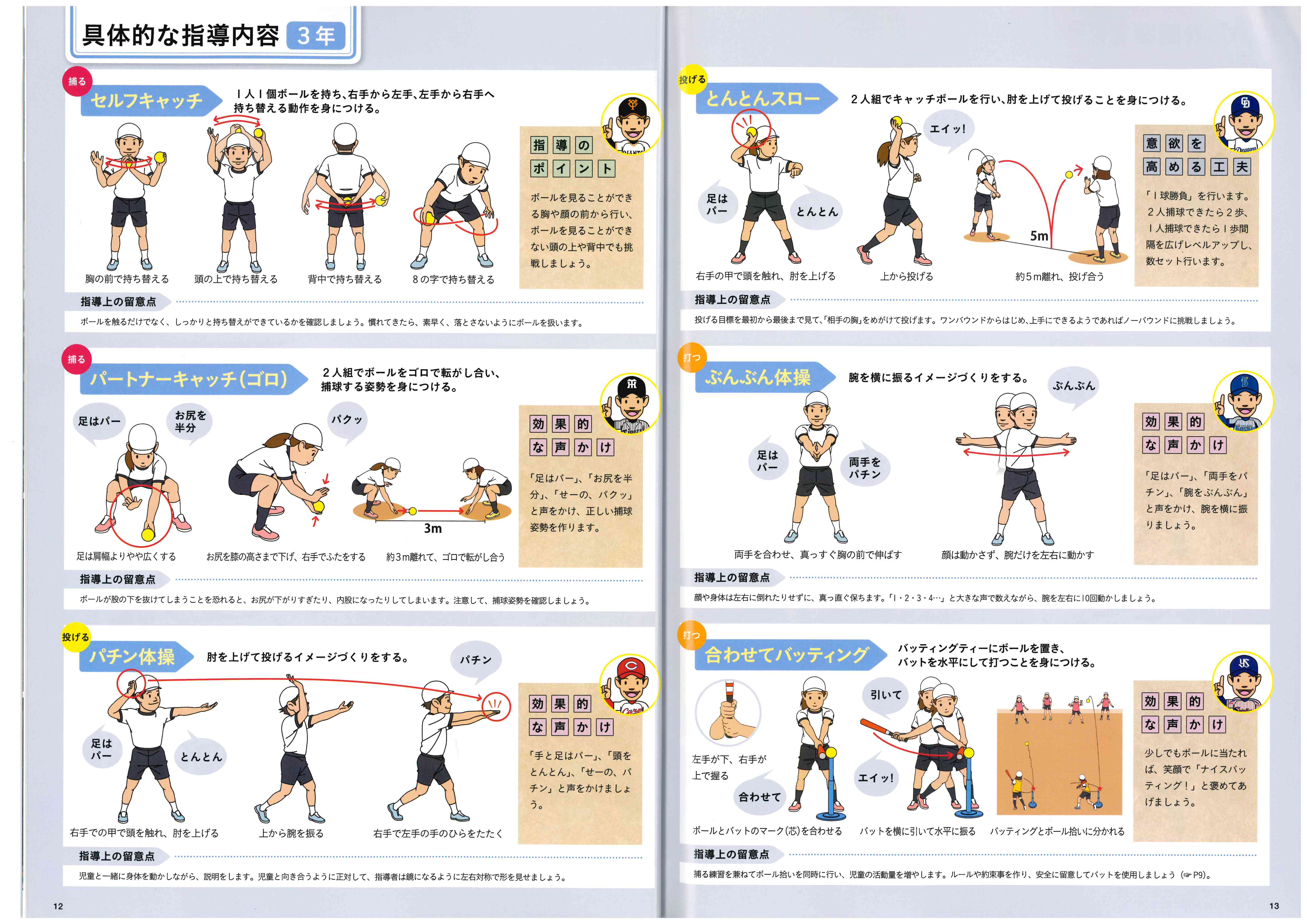 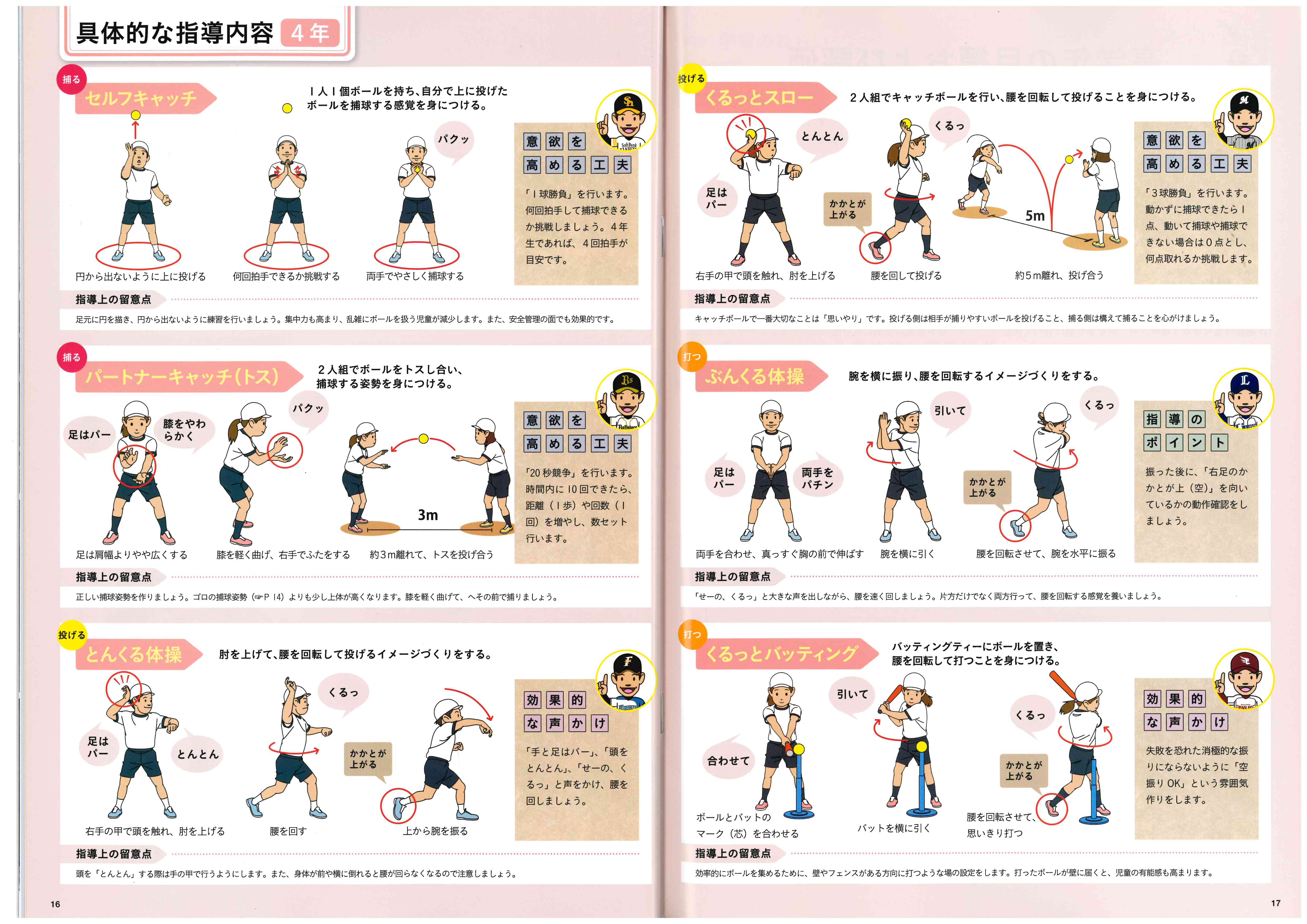 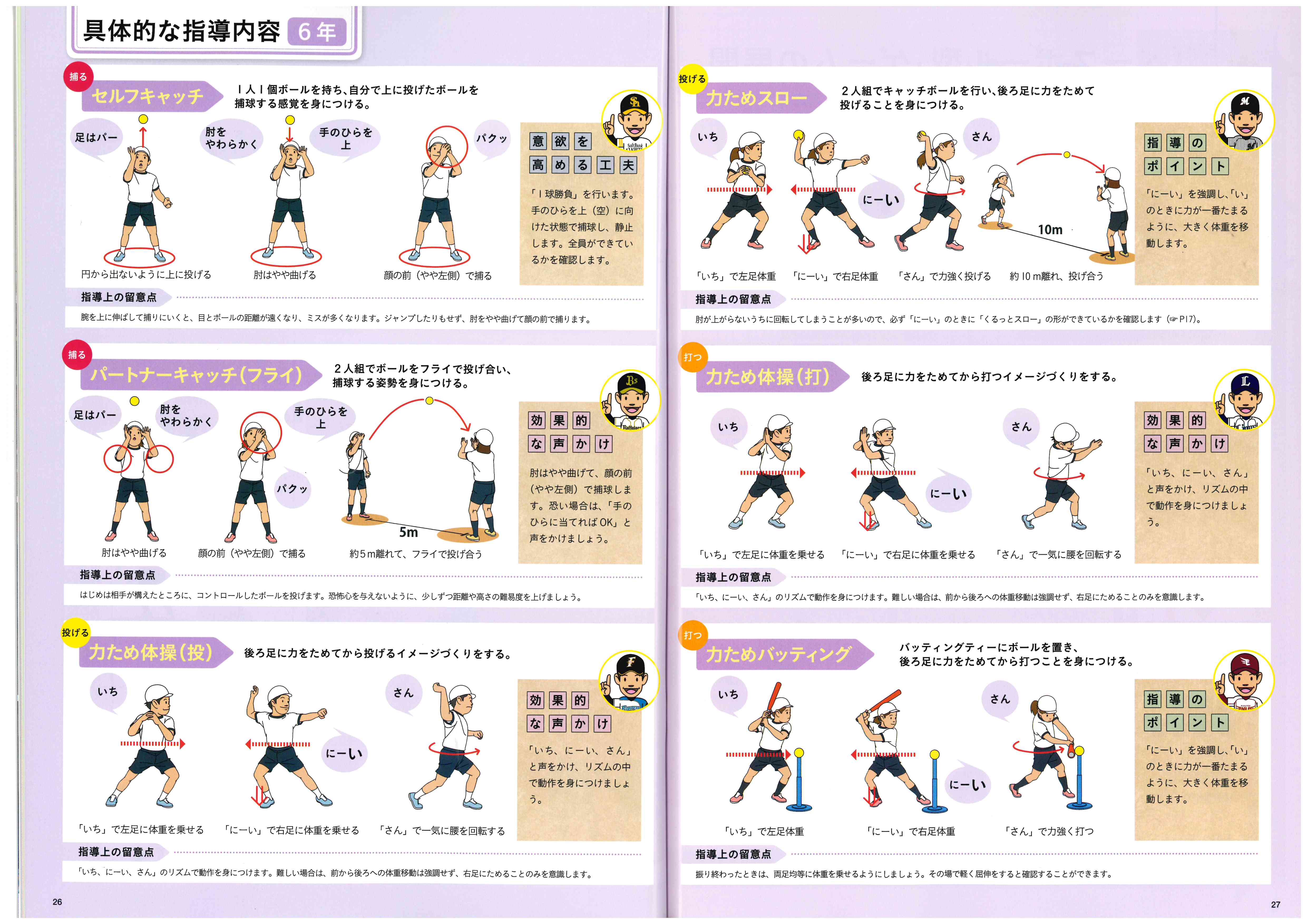 ②投げる動きにつながる運動③ボールに慣れる運動（セルフキャッチ）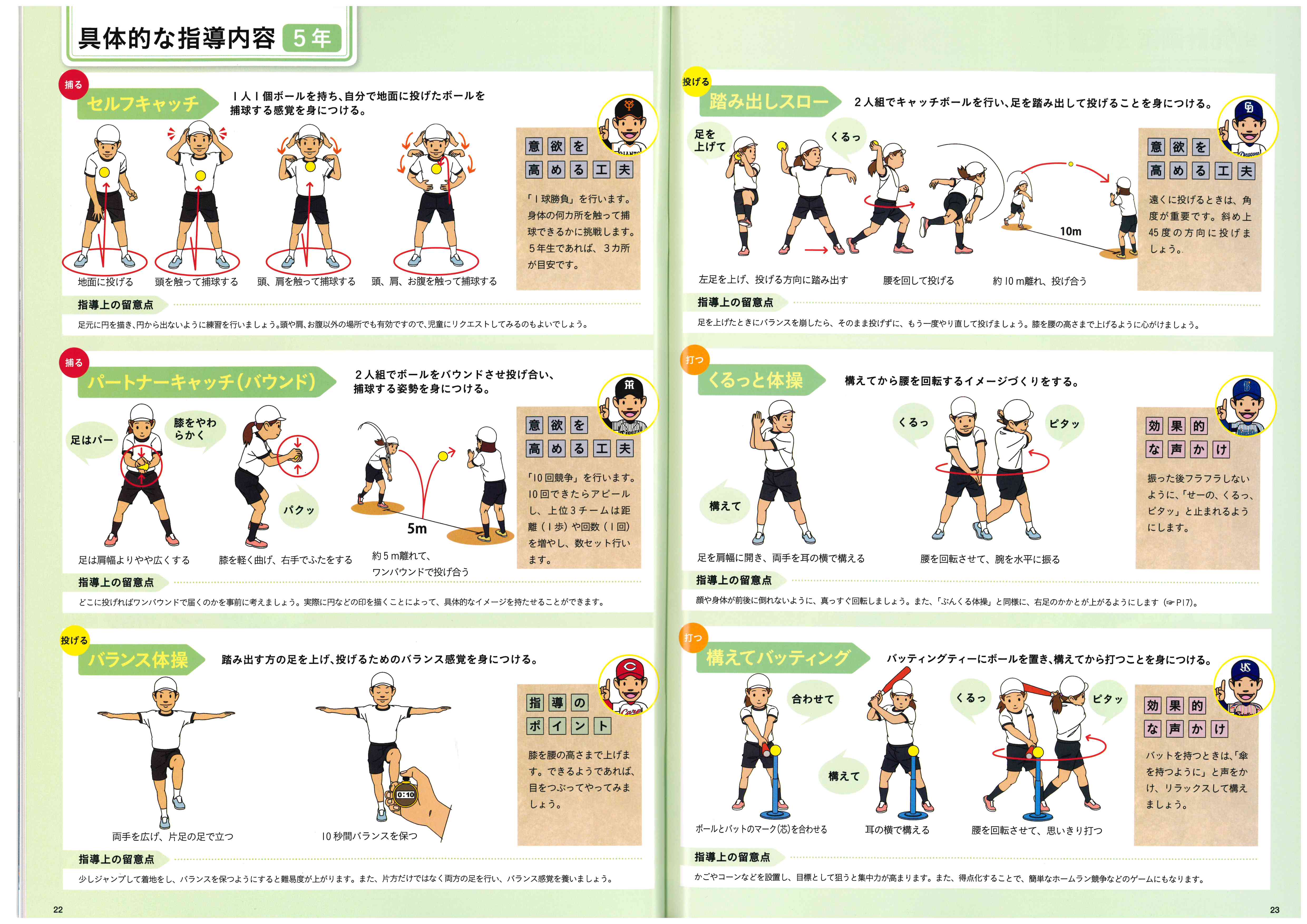 ④ボールに慣れる運動（パートナーキャッチ）（２）課題学習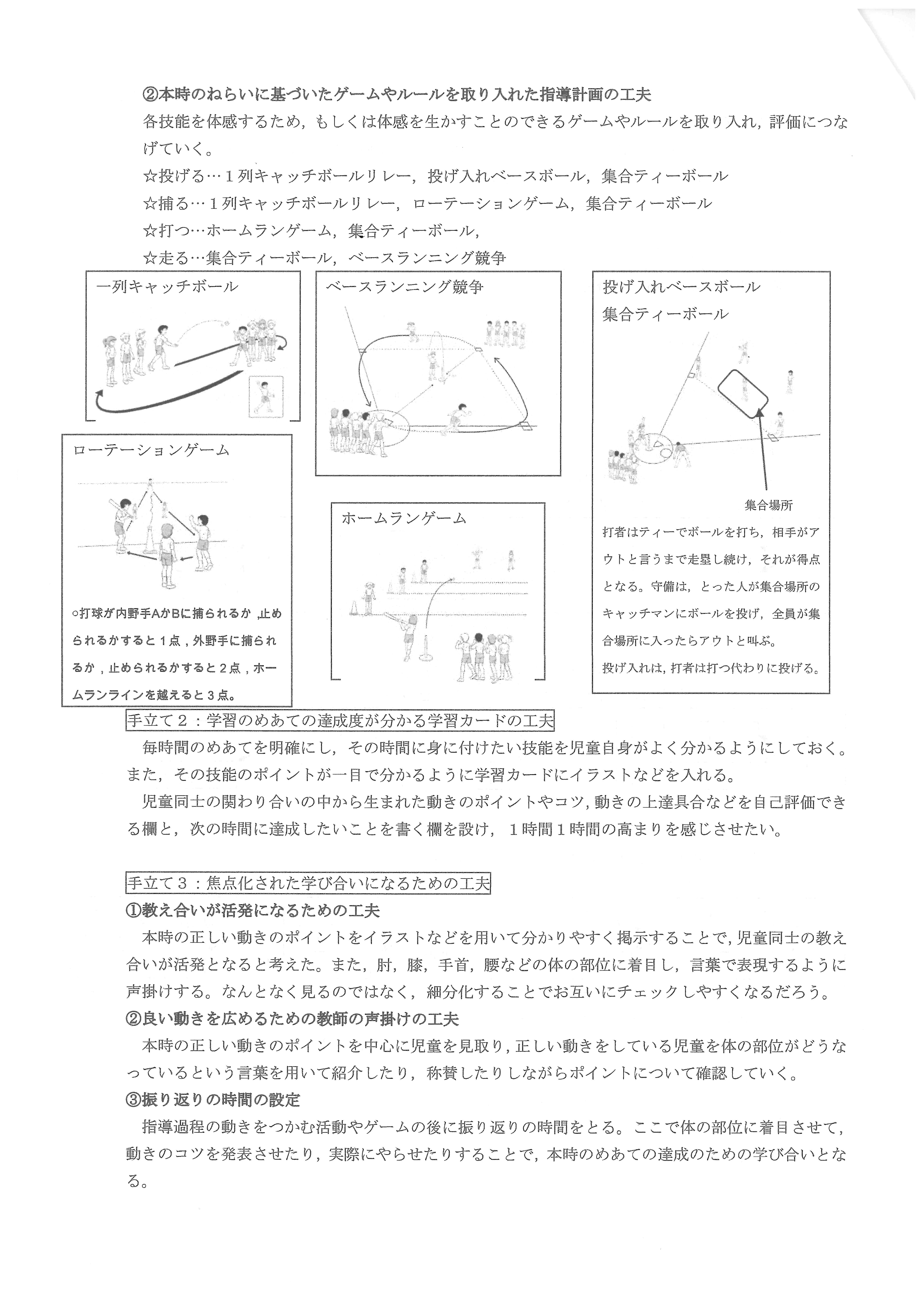 ①ローテーションゲーム②ベースランニングリレー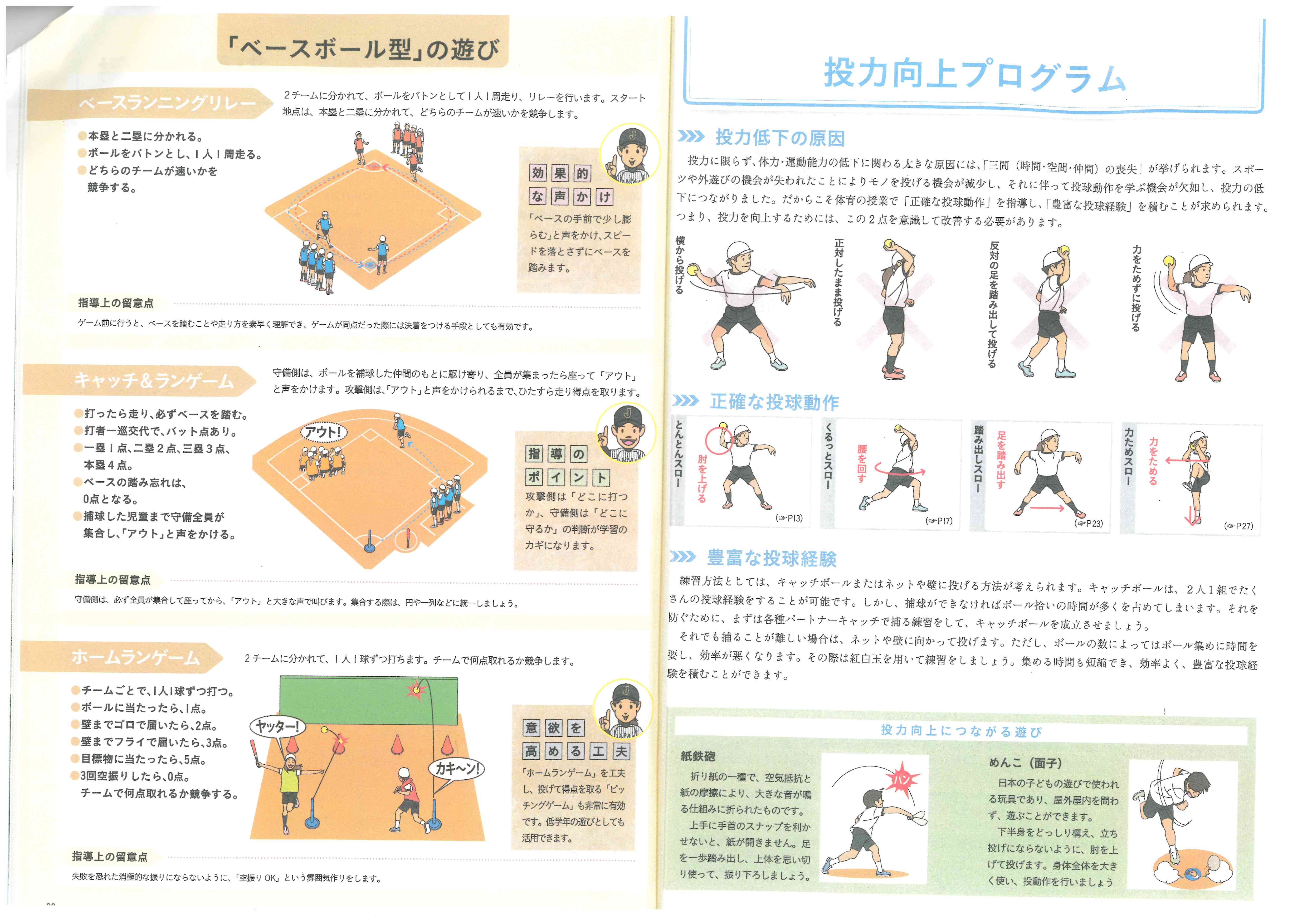 ③一列キャッチボール（３）発展学習【ティーボール】チーム編成について○チームは１チーム５名。全部で６チーム。攻撃のルール○打ったら走り，ベースを踏みながら，一塁，二塁，三塁，本塁の順に進む。○一塁１点，二塁２点，三塁３点，本塁４点。アウトゾーンにボールが運ばれた時点で，次の塁に進んだ場合は０点。戻れば，前の塁までの得点が得られる。○ボールを打ったら，バットをバット点ゾーンに置くと，１点加算される。○１回に打者５人。２回まで行う。○フライキャッチされたら，アウト０点となる。○ボールがファールグランドに飛んだり，５ｍよりも手前でバウンドしてしまったりした場合は，打ち直し。守備のルール○ボールを，ランナーが進塁するより先に，アウトゾーンにいる人に投げてアウトにする。○ボールを持った人は移動することができない。アウトゾーンに入った人にボールを届けるまで投げたり，トスしたりを繰り返す。○打者がボールを打つまでは，外野に３人，内野に２人がいるようにする。打ったら自由に移動できる。ティーボールに向けてのルールのスモールステップ場の設定〈守備レベル１の時〉〈守備レベル２の時〉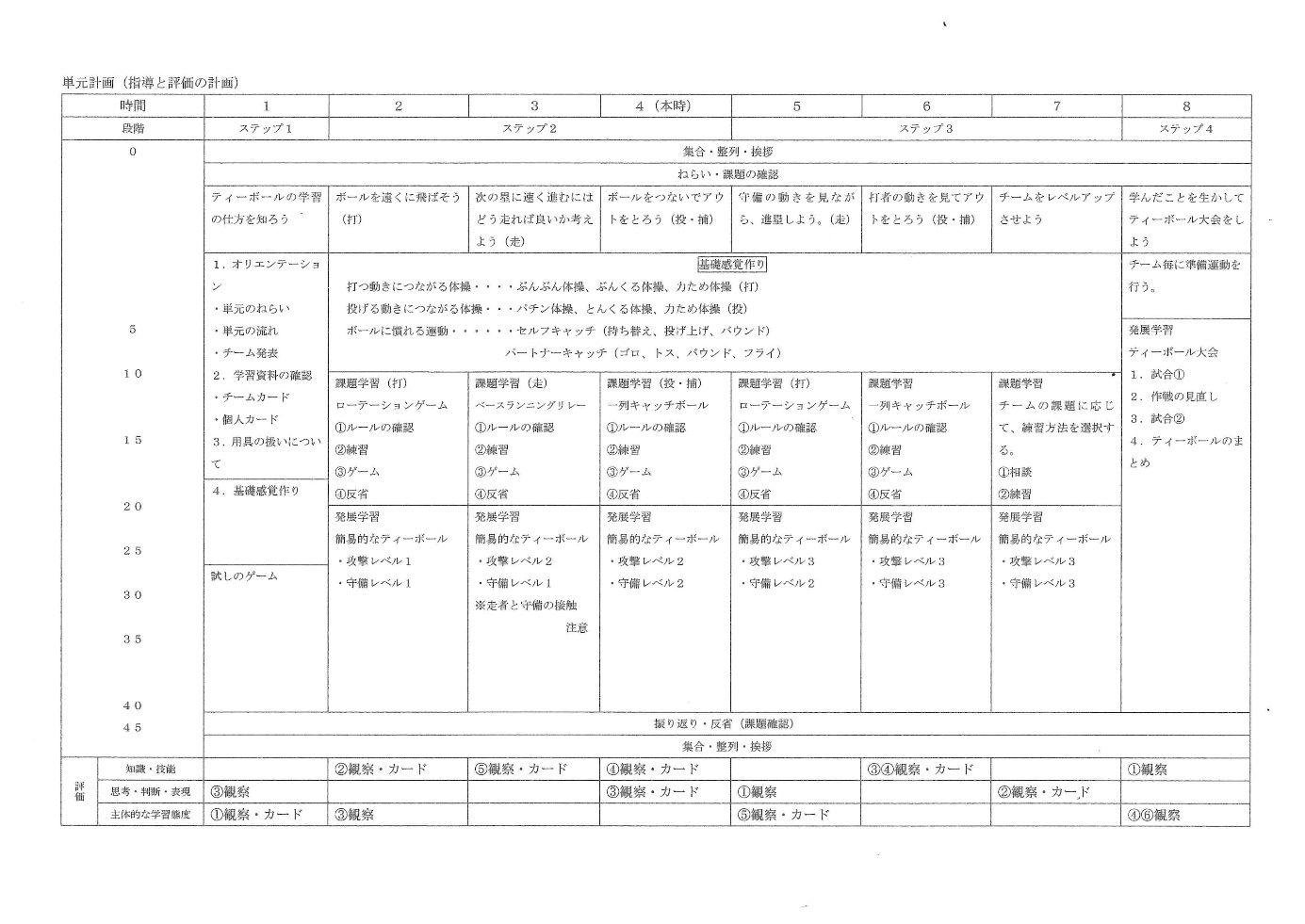 知識・技能思考・判断・表現主体的に学習に取り組む態度ボールを打つ攻撃と隊形をとった守備によって，簡易化されたティーボールをすることができる。止まったボールを，バットやラケットでフェアグラウンド内に力強く打つことができる。打球方向に移動し，捕球することができる。捕球する相手に向かって，投げることができる。塁間を全力で走塁することができる。ルールを工夫している。自己やチームの特徴に応じた作戦を選んでいる。課題の解決のために自己や仲間の考えたことを他者に伝えている。簡易化されたティーボールのゲームや練習に積極的に取り組もうとしている。ルールやマナーを守り，仲間と助け合おうとしている。ゲームを行う場の設定や用具の片付けなどで，分担された役割を果たそうとしている。ゲームの勝敗を受け入れようとしている。ゲームや練習の中でお互いの動きを見合ったり，話し合ったりする際に，仲間の考えや取組を認めようとしている。ゲームや練習の際に，使用する用具などを片付けたり場の整備をしたりするとともに，用具の安全に気をつけている。時１２２３４（本時）４（本時）５５６７８段階ステップ１ステップ２ステップ２ステップ２ステップ２ステップ２ステップ３ステップ３ステップ３ステップ３ステップ４本単元の学習過程１．オリエンテーション・学習の進め方の確認・簡易化されたティーボールのルール確認２．試しのゲー　　ム３．課題の共有ティーボール大会本単元の学習過程１．オリエンテーション・学習の進め方の確認・簡易化されたティーボールのルール確認２．試しのゲー　　ム３．課題の共有【課題学習】　課題に応じたゲームを通して，動きづくりを行う。【課題学習】　課題に応じたゲームを通して，動きづくりを行う。【課題学習】　課題に応じたゲームを通して，動きづくりを行う。【課題学習】　課題に応じたゲームを通して，動きづくりを行う。【課題学習】　課題に応じたゲームを通して，動きづくりを行う。【課題学習】　課題に応じたゲームを通して，動きづくりを行う。【課題学習】　課題に応じたゲームを通して，動きづくりを行う。【課題学習】　課題に応じたゲームを通して，動きづくりを行う。【課題学習】　課題に応じたゲームを通して，動きづくりを行う。ティーボール大会本単元の学習過程１．オリエンテーション・学習の進め方の確認・簡易化されたティーボールのルール確認２．試しのゲー　　ム３．課題の共有【発展学習】簡易化されたティーボール【発展学習】簡易化されたティーボール【発展学習】簡易化されたティーボール【発展学習】簡易化されたティーボール【発展学習】簡易化されたティーボール【発展学習】簡易化されたティーボール【発展学習】簡易化されたティーボール【発展学習】簡易化されたティーボール【発展学習】簡易化されたティーボールティーボール大会本単元の学習過程１．オリエンテーション・学習の進め方の確認・簡易化されたティーボールのルール確認２．試しのゲー　　ム３．課題の共有ティーボールの試合に向けてのスモールステップティーボールの試合に向けてのスモールステップティーボールの試合に向けてのスモールステップティーボールの試合に向けてのスモールステップティーボールの試合に向けてのスモールステップティーボールの試合に向けてのスモールステップティーボールの試合に向けてのスモールステップティーボールの試合に向けてのスモールステップティーボールの試合に向けてのスモールステップティーボール大会本単元の学習過程１．オリエンテーション・学習の進め方の確認・簡易化されたティーボールのルール確認２．試しのゲー　　ム３．課題の共有攻撃１レベル２レベル２レベル２レベル３レベル３レベル３レベル３ティーボール大会本単元の学習過程１．オリエンテーション・学習の進め方の確認・簡易化されたティーボールのルール確認２．試しのゲー　　ム３．課題の共有守備レベル１レベル１レベル１レベル２レベル２レベル３レベル３レベル３ティーボール大会攻撃守備レベル１進塁する毎に，加点。また本塁まで進んだ時点でアウトになっていなければ，２周目に進む。外野まで飛ばなければやり直し。３回まで行い，飛ばなければ０点。一塁→１点　二塁→２点　三塁→３点本塁→４点　（２周目）一塁→５点…捕球した児童を先頭に，一列に並んで座るとアウト。（接触注意）レベル２進塁する毎に，加点。アウトゾーンにボールが運ばれた時点で，次の塁に進んだ場合は０点。（戻れば，前の塁までの得点が得られる。）また本塁まで進んだ時点でアウトになっていなければ，２周目に進む。一塁→１点　二塁→２点　三塁→３点本塁→４点　（２周目）一塁→５点…アウトゾーンにボールを運ぶとアウト。レベル３進塁する毎に，加点。ただし，ボールを運ばれたアウトゾーンに後から打者が進塁してきた場合は０点。（戻れば，前の塁までの得点が得られる。）また本塁まで進んだ時点でアウトになっていなければ，２周目に進む。一塁→１点　二塁→２点　三塁→３点本塁→４点　（２周目）一塁→５点…進塁先のアウトゾーンにボールを運ぶとアウト。時段階主なねらい（○）　学習活動（・）評価の観点・方法評価の観点・方法評価の観点・方法時段階主なねらい（○）　学習活動（・）知・技思・判・表態度１ステップ１○簡易化されたティーボールの学習の仕方について理解する。○基礎感覚作りの仕方を知る。○試しのゲームを行い，試合の仕方を知るとともに，課題をとらえる。・学習の進め方を知る。（１時間の進め方・単元の進み方）・基礎感覚作りを行い，ボールに慣れる。・試しのゲームを行い，上達するためには何が必要かクラスで共有する。③観察①観察・カード２ステップ２○バットの振り方や，打ち方を意識することを通して，ボールを力強く打てるようにする。・基礎感覚作り・ローテーションゲームを行う。（打・捕）・動きのコツやポイントを共有する。・打ち方を意識して簡易化されたティーボールを行う。②観察・カード観察３ステップ２○塁間の走り方について考え，速く走れるようにする。（走）・基礎感覚作り・ベースランニングリレーを行う。（走）・動きやコツのポイントを共有する。・走り方を意識して簡易化されたティーボールを行う。⑤観察・カード４　本時ステップ２○どこに送球するか考えて，アウトをとれるようにする。・基礎感覚作り・一列キャッチボール・動きのコツやポイントを共有する。・アウトゾーンを使った簡易化されたティーボールをする。④観察・カード③観察・カード５ステップ３○守備の動きを見ながら，どこまで進塁できるか考えることができる。・基礎感覚作り・ローテーションゲーム・動きのコツやポイントを共有する。・打つ方向を意識して簡易化されたティーボールを行う。①観察⑤観察・カード６ステップ３○走者の動きを見ながら，どこでアウトにするか考え，送球できるようにする。・基礎感覚作り・一列キャッチボール・動きのコツやポイントを共有する。・アウトの取り方を意識して簡易化されたティーボールを行う。③④観察・カード７ステップ３○班の課題を見つけて，練習方法を考える。・基礎感覚作り・班で課題を解決するための練習方法を選び，練習をする。・練習の成果を生かして簡易化されたティーボールを行う。・班での反省をする。全体で課題を共有する。②観察・カード８ステップ４○今までの学習の成果を生かし，ティーボール大会をする。・基礎感覚作り・試合１・班ごとに，１試合目の反省。作戦の見直し。・試合２・単元のまとめ。①観察④⑥観察過程学習活動指導上の留意点（・指導，○評価基準，◎手立て，☆特･指）つかむ　１０分１　集合・整列・挨拶をする。２　基礎感覚づくりを行う。３　本時の流れ・学習課題の確認を行う。◎基礎感覚づくりをして，体の使い方やボールを使う感覚になれる。（重点目標①手立て①）・力ため体操（打・投）については，児童の体操の様子で行う。◎やわらかいボールを使って，怖さを軽減する。（重点目標①手立て②）〈用具の工夫〉・太陽がまぶしいことなどが原因で投げ上げたボールが捕りにくい場合には，ペアの向きを変えてやりやすい向きでするように声をかける。・終了後，基礎感覚づくりで使ったボールを集める。展開（考える）　１０分４　課題学習（投・捕）【一列キャッチボール】（１）ルールの確認（２）【１回目】１分間で何回キャッチできたか数える。（３）班ごとに，捕り方や投げ方について，気がついたことを確認する。　・言葉で確認ができたら，練習をする。○【知識・技能】飛んでくるボールの正面に移動したり，ボールを捕るときの手の位置などを工夫したりして，捕球することができる。（観察・カード）・声をかけ合いながらプレーをするように指示をする。・ボールの捕り方や投げ方に着目させ，ボールをつなぐ方法について考えさせる。・班の練習ノートに確認したことを書き込ませる。・練習中には，対話カードの観点にそって，動きの確認やアドバイスなどをするように声かけをする。（４）【２回目】１分間に何回キャッチできたか数える。５　場の設定をする。　・ティーボールの準備を行う。◎気づいたことを話したり，やってみたりする中で，コツを共有する。（重点目標②手立て①）・使用する用具を集合位置の横に置き，児童が運びやすいようにする。・必要な用具を素早く準備するように声かけをする。（深める）　２０分６　発展学習【ティーボール】（１）１回の表・裏を行う。（８分）（２）２回の表・裏を行う。（８分）（３）チームごとの反省（４分）○【知識・技能】走者の動きを見ながらどこに送球するか考えて，アウトをとることができる。（観察・カード）☆ルールが理解できない時は，図や絵で補助する。◎アウトゾーンを設定することで，相手を意識してボールを投げたり，捕ったりすることに必然性を持たせる。　　　（重点目標①手立て③）・アウトを判断したり，プレーを進めたりする上で，打席に立っている子，ボールを捕球した子以外の児童の声かけや動きが大切になる。全体を見ながら指示を出せるように促していく。・バットの管理など安全での注意は，教師からも積極的に指示をだす。まとめる　５分７　片付けをする。８　本時の学習の振り返りをする。　・ボールをつないでアウトをとるという視点で，投げ方・捕り方・動き方など，気づいたことを発表し合う。９　次回の内容を確認する。10　挨拶をする。・マスクを付ける指示をする。・全体で良かった守備の仕方を紹介する。◎気づいたことを話したり，やってみたりする中で，コツを共有する。（重点目標②手立て①）まとめる　５分11　教室へ戻ったら，OPPシートの記入を行う。○【思考・判断・表現】効率的にアウトを取る方法を考えたり，伝えたりしている。　　　　　（カード）◎OPPシートに今日の授業での気づきを記入することで，ふりかえられる。（重点目標②手立て②）〈個人カード〉☆OPPシートの記入時，振り返りを自分の言葉で書けるように補助をする。攻撃守備レベル１進塁する毎に，加点。また本塁まで進んだ時点でアウトになっていなければ，２周目に進む。外野まで飛ばなければやり直し。３回まで行い，飛ばなければ０点。一塁→１点　二塁→２点　三塁→３点本塁→４点　（２周目）一塁→５点…捕球した児童を先頭に，一列に並んで座るとアウト。（接触注意）レベル２進塁する毎に，加点。アウトゾーンにボールが運ばれた時点で，次の塁に進んだ場合は０点。（戻れば，前の塁までの得点が得られる。）また本塁まで進んだ時点でアウトになっていなければ，２周目に進む。一塁→１点　二塁→２点　三塁→３点本塁→４点　（２周目）一塁→５点…アウトゾーンにボールを運ぶとアウト。レベル３進塁する毎に，加点。ただし，ボールを運ばれたアウトゾーンに後から打者が進塁してきた場合は０点。（戻れば，前の塁までの得点が得られる。）また本塁まで進んだ時点でアウトになっていなければ，２周目に進む。一塁→１点　二塁→２点　三塁→３点本塁→４点　（２周目）一塁→５点…進塁先のアウトゾーンにボールを運ぶとアウト。